Конспект занятия"Без друзей меня чуть - чуть, а с друзьями много!"Цель: способствовать формированию дружеских взаимоотношений в группе, сплочению детского коллектива.Задачи:Расширить и обобщить знания детей о понятиях «друг», «дружба».Познакомить детей с правилами дружеских отношений.Воспитывать уверенность в себе и умение действовать сообща.Способствовать развитию коммуникативных навыков и умений.Способствовать снятию эмоционального напряжения.Необходимое материалы и оборудование:Компьютер, проектор, презентации: «Наш дружный 5 «Б», «На что похожа дружба?»».  Лепестки  ромашек с записанными на них словами, обозначающими черты характера.  Подарочная коробка, билет, подносы с песком, дополнительный природный материал для оформления песочной картины,  тканевая паутина, смайлики, с выражением эмоций грусти и радости, весы. Музыкальная подборка   песен о дружбе.Используемые методы и приемы: игровая  песочная терапия, беседа, ИКТ, подвижные игры, создание проблемных ситуаций.Форма занятия: групповаяВозраст участников: 10-13 лет.Ожидаемый результат: 1. Обучающиеся имеют представление о понятиях «дружба», «друг».2. Обучающиеся  называют и используют правила, способствующие дружеским отношениям; 3. У обучающихся  формируется навык позитивного общения друг с другом, стремление  к взаимодействию, доверительное отношение друг к  другу.РОЛИК СОБИРАЮТСЯ ГОСТИ И ДЕТИ.Перед началом занятия звучат музыкальные композиции на тему: «Дружба», класс украшен в виде цветочной поляны. Звучит лёгкая мелодия, обучающиеся  рассаживаются на свои места, в класс входит психолог с подарочной коробкой в руках.НАЧАЛО ЗАНЯТИЯ      Ход занятия      Вводная часть занятия:Психолог:  Добрый день дорогие ребята! Я очень рада вас видеть! Я спешила к вам на занятие и по дороге встретила моего старого  друга доброго волшебника,  я рассказала ему, что у нас с вами сегодня  необычное занятие, что к нам придут гости, а вот и они, давайте их поприветствуем и скажем: «Здравствуйте!». Мой друг волшебник  передал вам привет и  подарок,  вы хотите узнать, что в этой коробке?Дети разворачивают коробку с подарком, а в ней билет на котором указан  адрес  « Дружная поляна».Ребята добрый волшебник подарил нам билет, благодаря которому мы все вместе можем отправиться в путешествие. Вы хотите отправиться на «Дружную поляну»? Тогда скорее вставайте в круг, чтоб произнести волшебные слова.Упражнение «Вместе мы с тобой – друзья!»Цель: Создание положительного эмоционального настроя на занятие. Формирование чувства принадлежности к классу, сплочение детского коллектива.Психолог: Повернись к соседу справа,          Повернись к соседу слева,                              Это ты, это я!                              Вместе мы с  тобой  - друзья!                                 Улыбнись соседу справа,                              Улыбнись соседу слева,                               Это ты, это я!                               Вместе мы с  тобой -  друзья!                                 Ты погладь соседа справа,                              Ты погладь соседа слева,                              Это ты, это я!                              Вместе мы с  тобой - друзья!                               Обними соседа справа,                              Обними соседа слева,                              Это ты, это я!                              Вместе мы с  тобой - друзья! НА ПОЛЯНЕПоследние строки  обучающиеся проговаривают вместе с психологом.Основная часть занятия:Определение темыПсихолог: Ребята мы с вами прибыли на « Дружную Поляну», посмотрите внимательно на экран.Попробуйте  самостоятельно определить тему сегодняшнего нашего занятия.РОЛИК «НАШ КЛАСС»На экране проецируется ролик «Наш любимый 5 «Б» класс».Психолог: Как звучит тема нашего занятия?Верно, тема нашего сегодняшнего занятия: «Без друзей меня чуть-чуть, а с друзьями много».Ребята как вы думаете, что же такое дружба? (ответ детей)                  Психолог: Конечно, вы правы. Дружба – это когда люди хотят быть вместе, когда доверяют друг другу. Дружба возможна только тогда, когда проявляется уважение к  друг другу. Но ведь не каждого человека мы можем назвать своим лучшим другом. Расскажите кто он настоящий друг? Упражнение «Лучший друг»Цель: Формирование  представления о качествах необходимых в дружбе.Психолог:  Перед вами лежат  лепестки, на которых написаны разные человеческие качества, выберите и присоедините к своей серединке, только те качества, которыми должен обладать настоящий друг.  ( На лепестках ромашки  изображены следующие качества: добрый, вежливый, честный, сильный, внимательный, заботливый,  умеющий хранить секреты, отзывчивый, трусливый, жадный,  богатый,  веселый,  ленивый, общительный,  трудолюбивый, готовый прийти на помощь в любую минуту.)Психолог:  Давайте посмотрим, какие качества вы выбрали? Ребята у каждого из вас получились замечательные ромашки,  вы абсолютно правы настоящий друг готов разделить с тобой и радость, и огорчение, утешить и прийти на помощь в любую минуту. Дыхательная гимнастика «Бабочки».Цель: Снятие эмоционального напряжения, укрепление физиологического дыхания детей.Психолог: Посмотрите ребята, на нашей полянке резвятся бабочки они словно верные друзья.  Давайте мы попробуем сейчас превратиться в ветер и подуть на цветок как можно дольше, чтобы бабочки слетели с цветка.Упражнение «На что похожа дружба?»Цель: Развитие воображения, фантазии, зрительного внимания.Психолог: Ребята, а с чем можно сравнить дружбу? Произнесите это слово и скажите, что вам сразу представляется? (ответ детей).Я предлагаю вам поиграть, посмотрите внимательно на экран, на нём будет появляться картинки с изображениями, ваша задача запомнить их, и по окончанию  моего стихотворения сказать, что появилось на экране первым, а что потом.На что похожа дружба, скажу вам по секрету,На сладкую и вкусную, фруктовую конфету.А может на лучистое, ласковое солнце,Которое ребятам глядит с утра в оконце.А может быть на радугу, яркую, цветную,А может на красивую ромашку полевую.На что похожа дружба, наверно на планетуТакая же большая и краше её нету.Ребята давайте вспомним, что появилось на экране первым, называйте вместе дружно (ответ детей).Упражнение «Паутина»Цель: Способствовать сплочению коллектива, формировать навыки взаимопомощи.Психолог: Ребята, а в  вашем классе все друзья? Как вы помогаете друг другу? (ответ детей).Я предлагаю проверить прямо здесь и прямо сейчас, на сколько крепка ваша дружба. Вы готовы? (ответ детей).Паучок на полянке сплел паутину,  сегодня я предлагаю вам её преодолеть.  Всем нужно постараться пройти  через паутину, те, кто  прошёл должны помочь своим одноклассникам.Психолог: Ребята трудно вам было преодолевать паутину? (ответ детей).Ребята как вы думаете, как будет себя чувствовать человек, у которого нет друзей? (ответ детей).Я с вами согласна, тот, у кого нет друзей, одинок и несчастен.  Ребята вы только начинаете строить свои дружеские отношения, я надеюсь, что среди ваших одноклассников никогда не будет одиноких ребят.А чтобы  ваша дружба  крепла с каждым днём,  давайте мы сегодня повторим правила дружбы!Презентация «Правила дружбы».Упражнение «Подарок другу».Цель: Воспитывать дружеские чувства, желание делать приятное.Психолог:  Ребята сегодня  я предлагаю вам сделать друг другу подарки в виде песочных картин, на этих планшетах вы можете нарисовать своему другу то, что вы хотите, свой подарок вы можете оформить дополнительными элементами: ракушками, камешками, рожками и т.д.Заключительная частьПсихолог: Ребята вы молодцы! Теперь я действительно уверена, что вы настоящие друзья! Я предлагаю каждому из вас выбрать любой цветок на полянке и приглашаю в центр нашего класса для того чтобы исполнить настоящий танец дружбы.Танец «Мир похож на цветной луг».РефлексияНаше путешествие подходит к концу.  Я прошу вас ребята подойти к столу и выбрать для себя камушек. В моих руках весы, на которых есть обозначения тарелочек с весёлым смайликом и грустным, если вам понравилось наше занятие положите камушек на блюдце с весёлым смайликом, а если нет то с грустным.      БИЛЕТ  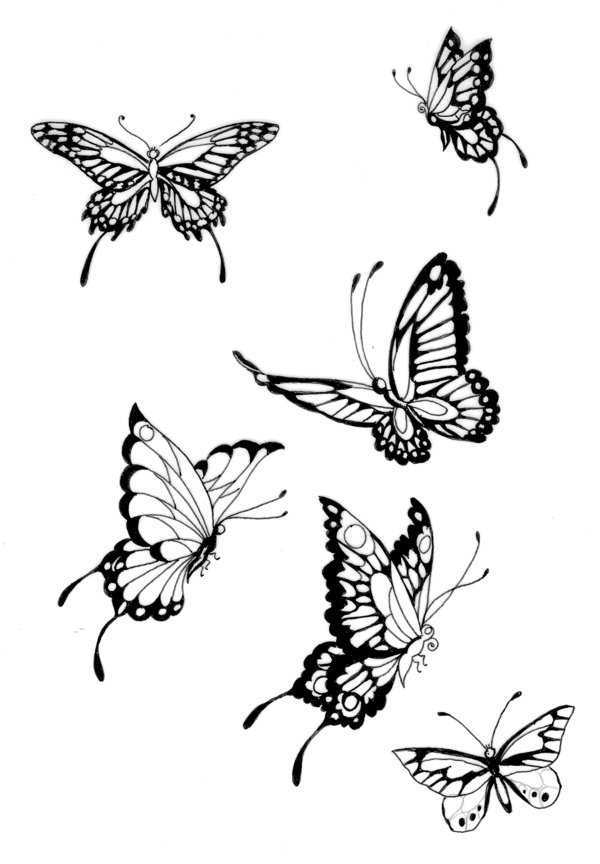              5 «Б» КЛАССА      НА   «ДРУЖНУЮ ПОЛЯНУ»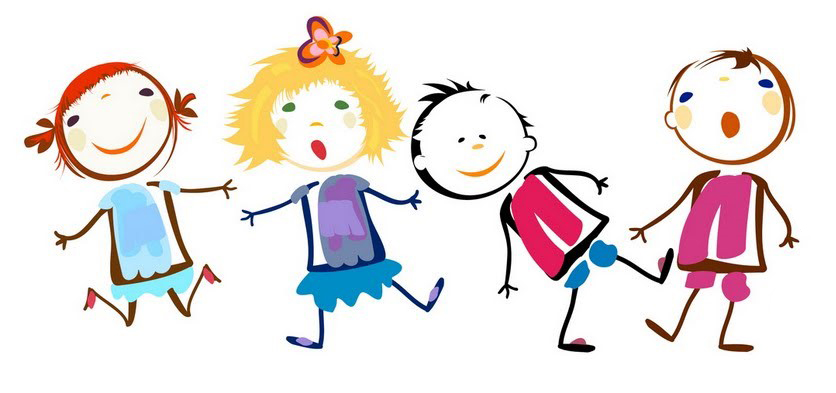 